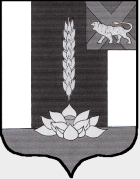 АДМИНИСТРАЦИЯСИБИРЦЕВСКОГО ГОРОДСКОГО ПОСЕЛЕНИЯПОСТАНОВЛЕНИЕ19 января 2015 г.                                          п. Сибирцево                                                  № 11О внесении изменений в Муниципальнуюцелевую программу «Обеспечение первичных мерпожарной безопасности в границах  Сибирцевского городского поселения на 2014-2016 годы»          В целях корректировки программы, с учетом возможностей средств бюджета Сибирцевского городского поселения на 2015г. Руководствуясь федеральным законом от 06.10.2003г. № 131-ФЗ «Об общих принципах организации местного самоуправления в Российской Федерации», Уставом Сибирцевского городского поселенияПОСТАНОВЛЯЮ:Внести изменения в Муниципальную    целевую программу «Обеспечение первичных мер пожарной безопасности в границах Сибирцевского городского поселения на 2014-2016 годы».Утвердить муниципальную целевую Программу «Обеспечение первичных мер пожарной безопасности в границах Сибирцевского городского поселения»       на 2014-2016 годы (Приложение № 1).Утвердить План мероприятий по обеспечению первичных мер пожарнойбезопасности в границах Сибирцевского городского поселения                                             на 2014 -2016 годы, с изменениями (приложение № 3).Установить, что в процессе реализации программы мероприятия и объемы их финансирования подлежат ежегодной корректировке с учетом возможностей средств бюджета Сибирцевского городского поселения.Финансовому органу администрации Сибирцевского городского поселения при формировании бюджета предусматривать ассигнования на реализацию программы. Ответственность выполнения мероприятий по реализации программы возложить на директора Муниципального казенного учреждения «Служба хозяйственного управления» Сибирцевского городского поселения.Признать утратившим силу постановление главы Сибирцевского городского поселения № 83 от 22 августа 2014 года.Специалисту по программному обеспечению администрации Сибирцевского городского поселения опубликовать (обнародовать) настоящее постановление на официальном сайте Сибирцевского городского поселения.Контроль исполнения настоящего постановления возложить на первого заместителя главы администрации Сибирцевского городского поселения.Глава администрации Сибирцевского городского поселения                                                                         А.Н. Шейко